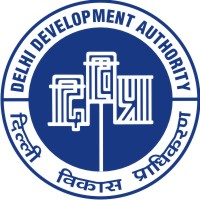 fnYyh fodkl izkf/kdj.kfodkl lnu] vkbZ-,u-,-] ubZ fnYyh&110023okWd&bu&baVjO;wfnYyh fodkl izkf/kdj.k ijke”kZnkrk dfu’B vuqoknd ¼jktHkk’kk½ dh 6 ekg dh vof/k ds fy, vYidkyhu vuqca/k ds vk/kkj ij fu;qfDr ds fy, uhps fn, x, dk;ZØe ds vuqlkj okWd&bu&baVjO;w vk;ksftr djus dk izLrko djrk   gS %&ik= vH;fFkZ;ksa ls vuqjks/k gS fd os mDr frfFk dks izkr% 10-00 cts rd lqfo/kk MsLd] fn-fo-izk- dk;kZy;] fodkl lnu] vkbZ-,u-,-] ubZ fnYyh&110023 ij vo”; fjiksVZ djsa A vkosnu&i= ds iz:i lfgr visf{kr vfuok;Z vgZrkvksa] lesfdr osru vkfn ls lacaf/kr fooj.k fn-fo-izk- dh osclkbV www.dda.org.in  ij fyad tkWCl ij miyC/k gS A vk;qDr ¼dkfeZd½okWd&bu&baVjO;w dh frfFk ,oa le;okWd&bu&baVjO;w dk LFkku25-07-2018izkr% 10-00 ctsvk;qDr ,oa lfpo] fn-fo-izk- d{k] ch&CYkkWd]  prqFkZ ry] fodkl lnu] vkbZ-,u-,-] ubZ fnYyh&110023